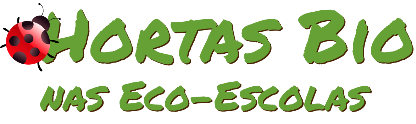 Horta Bio… em casaFicha de RegistoLuís Espírito Santo, 7º 3ªEB Luísa Todi - SetúbalIdentificação da planta escolhidaIdentificação da planta escolhidaNome comum da espécie: Feijão vermelhoNome científico: Phaseolus vulgarisQuando colocaste a semente na terra?Atenção: as sementes sem água não germinam! A germinação inicia-se por uma intensa absorção de água.Quando colocaste a semente na terra?Atenção: as sementes sem água não germinam! A germinação inicia-se por uma intensa absorção de água.Data: 07/05/2020Data: 07/05/2020Quantos dias passaram até ao aparecimento da plântula?Regista este momento com uma fotografia!Não te esqueças: A planta “recém-nascida”, precisa de luz para realizar a fotossíntese, é desta forma que produz o seu próprio alimento.Quantos dias passaram até ao aparecimento da plântula?Regista este momento com uma fotografia!Não te esqueças: A planta “recém-nascida”, precisa de luz para realizar a fotossíntese, é desta forma que produz o seu próprio alimento.Resposta: Passou-se 1 semana até ao nascimento da plântula.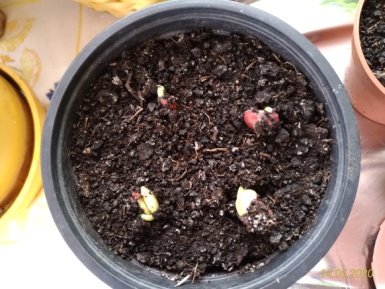 Resposta: Passou-se 1 semana até ao nascimento da plântula.Registo semanal do desenvolvimento da planta:Gostaríamos que registasses, se possível, semanalmente, o desenvolvimento da tua planta. Se não se notarem modificações significativas, não necessitas de anotar.O que podes e deves registar?Quanto cresceu? Quantas folhas novas? Apareceram ramificações? Apareceu uma florescência, quando? A planta frutificou? A planta ficou com as folhas amareladas? Murchou? Tem parasitas? Atenção:Envia para o teu professor, com esta tabela, um conjunto de fotografias que exibam a evolução do crescimento da planta (4 a 8 fotografias).Registo semanal do desenvolvimento da planta:Gostaríamos que registasses, se possível, semanalmente, o desenvolvimento da tua planta. Se não se notarem modificações significativas, não necessitas de anotar.O que podes e deves registar?Quanto cresceu? Quantas folhas novas? Apareceram ramificações? Apareceu uma florescência, quando? A planta frutificou? A planta ficou com as folhas amareladas? Murchou? Tem parasitas? Atenção:Envia para o teu professor, com esta tabela, um conjunto de fotografias que exibam a evolução do crescimento da planta (4 a 8 fotografias).Semana 1: Na primeira semana no dia 14/05 ocorreu o aparecimento da plântula. No dia 15/05 começaram a nascer as primeiras folhas e o aparecimento de ramificações. No dia 17/05, a planta tinha 10 dias, e estava muito saudável e com 2 folhas muito verdes em cada uma das quatro plantas do feijão e verificou-se um grande crescimento das raízes. No dia 19/05 notou-se um grande crescimento das folhas mas não se verificou novas folhas a nascer. No dia 20/05, com quase 2 semanas, já se notou o nascimento de novas folhas, e o crescimento significativo das raízes.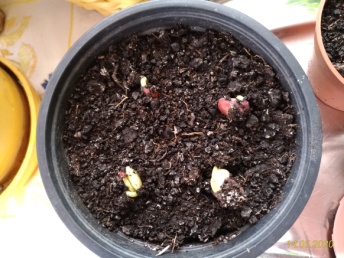 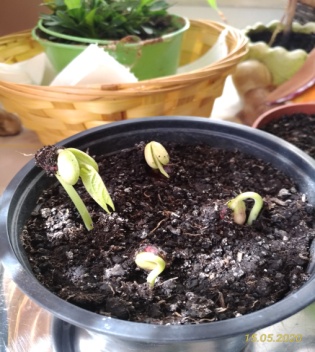 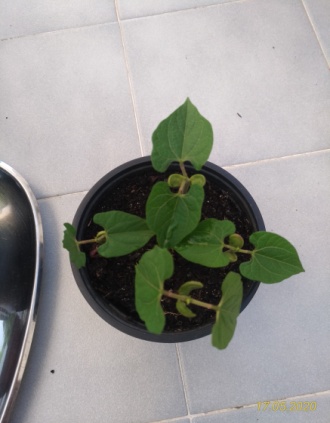                  Feijão vermelho com                      Feijão vermelho com                    Feijão vermelho com                      1 semana (14/05)                              8 dias (15/05)                                10 dias (17/05)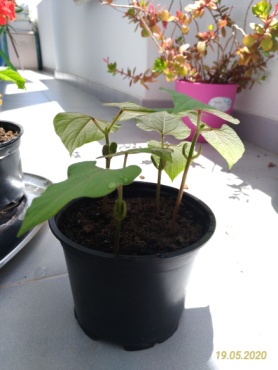 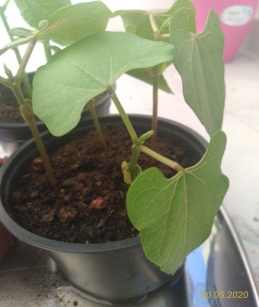                                              Feijão vermelho com                             Feijão vermelho com                                                    12 dias (19/05)                                        13 dias (20/05)Semana 1: Na primeira semana no dia 14/05 ocorreu o aparecimento da plântula. No dia 15/05 começaram a nascer as primeiras folhas e o aparecimento de ramificações. No dia 17/05, a planta tinha 10 dias, e estava muito saudável e com 2 folhas muito verdes em cada uma das quatro plantas do feijão e verificou-se um grande crescimento das raízes. No dia 19/05 notou-se um grande crescimento das folhas mas não se verificou novas folhas a nascer. No dia 20/05, com quase 2 semanas, já se notou o nascimento de novas folhas, e o crescimento significativo das raízes.                 Feijão vermelho com                      Feijão vermelho com                    Feijão vermelho com                      1 semana (14/05)                              8 dias (15/05)                                10 dias (17/05)                                             Feijão vermelho com                             Feijão vermelho com                                                    12 dias (19/05)                                        13 dias (20/05)Semana 2:  Na segunda semana não se notaram muitos avanços na planta. No dia 21/05 não se notou nenhuma diferença, comparado com o dia anterior 20/05. No dia 24/05 a planta tinha 17 dias e já se notou o crescimento das novas folhas. No dia 25/05 ainda se notou o crescimento das novas folhas mas não ocorreu mais nada na planta. Já no dia 26/05 notou-se um grande crescimento das folhas novas e um outro nascimento de folhas novas (novos rebentos). No dia 27/05 não se notou nenhuma diferença, mas as 4 plantas de feijão estavam muito verdes e saudáveis como dias anteriores.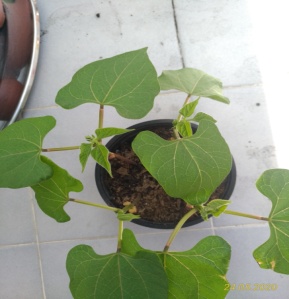 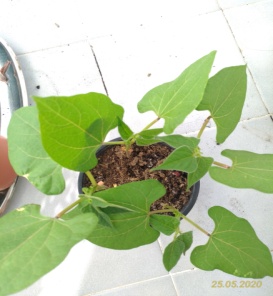 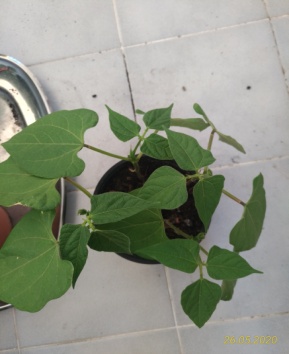          Feijão vermelho com 17 dias      Feijão vermelho com 18 dias    Feijão vermelho com 19 dias:                                                                                                                           Crescimento das folhas novas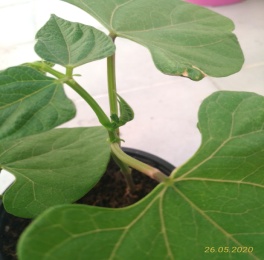                                                                  Feijão vermelho com 19 dias:                                                   Nascimento de folhas novas (novos rebentos)Semana 2:  Na segunda semana não se notaram muitos avanços na planta. No dia 21/05 não se notou nenhuma diferença, comparado com o dia anterior 20/05. No dia 24/05 a planta tinha 17 dias e já se notou o crescimento das novas folhas. No dia 25/05 ainda se notou o crescimento das novas folhas mas não ocorreu mais nada na planta. Já no dia 26/05 notou-se um grande crescimento das folhas novas e um outro nascimento de folhas novas (novos rebentos). No dia 27/05 não se notou nenhuma diferença, mas as 4 plantas de feijão estavam muito verdes e saudáveis como dias anteriores.         Feijão vermelho com 17 dias      Feijão vermelho com 18 dias    Feijão vermelho com 19 dias:                                                                                                                           Crescimento das folhas novas                                                                 Feijão vermelho com 19 dias:                                                   Nascimento de folhas novas (novos rebentos)Por fim…Descreve-nos como foi feita a sementeira:  Primeiro coloquei terra num vaso pequeno. Depois coloquei 4 feijões vermelhos debaixo da terra. E por fim coloquei água até a terra ficar toda molhada.Como foi realizada a manutenção da tua planta?Reguei a planta de 3 em 3 dias. Sempre que o sol estava descoberto, eu punha a planta ao sol para fazer a fotossíntese e crescer, e pus um pouco de terra nova por cima no final da primeira semana. Nos dias de muito calor eu sempre regava a planta ao entardecer e punha-a à sombra para não se queimar as folhas devido ao forte calor que se sucedeu na segunda semana de plantação.Que materiais utilizaste?Colher de sopa, Vaso pequeno, terra e 4 feijões vermelhos.